Результаты проведенного мониторинга состояния и развития конкурентной среды на рынках товаров, работ и услуг города Белогорск среди субъектов предпринимательской деятельности в рамках ежегодного мониторинга оценки конкуренции в Амурской области.	В рамках проведения мониторинга наличия (отсутствия) административных барьеров и оценки состояния конкурентной среды субъектами предпринимательской деятельности проведено анкетирование субъектов предпринимательской деятельности.Субъектам предпринимательской деятельности было предложено отметить те административные барьеры, с которыми они сталкивались.Предложены варианты ответов:Нестабильность российского законодательства, регулирующего предпринимательскую деятельность;Коррупция (включая взятки, дискриминацию и предоставление преференций отдельным участникам на заведомо неравных условиях);Сложность/затянутость процедуры получения лицензий;Высокие налоги;Иные действия/давление со стороны органов;Ограничение/сложность доступа к закупкам компаний с государственным участием и субъектов естественных монополий;Ограничение/сложность доступа к поставкам товаров, оказанию услуг и выполнению работ в рамках государственных закупок;Необходимость установления партнерских отношений с органами власти;Силовое давление со стороны правоохранительных органов (угрозы, вымогательства и т.д.).По результатам проведенного опроса респондентами выделены следующие барьеры:Субъектам предпринимательской деятельности было предложено оценить уровень доступности, понятности и удобства получения официальной информации на товарных рынках субъекта РФ и деятельности по содействию развитию конкуренции, размещаемой уполномоченным органом и муниципальным образованием.Предложено оценить следующее:Доступность информации о нормативной базе;Доступность информации о перечне товарных рынков для содействия развитию конкуренции в регионе;Предоставление возможности прохождения электронных анкет, связанных с оценкой удовлетворенности предпринимателей и потребителей состоянием конкурентной среды региона;Обеспечение доступности плана мероприятий региона;Доступность информации о проведенных обучающих мероприятиях для органов местного самоуправления региона;Доступность информации о проведенных мониторингах в регионе и сформированном ежегодном докладе.По результатам оценки можно судить об удовлетворенности уровнем доступности информации: Субъектам предпринимательской деятельности было предложено оценить качество товаров, работ и услуг на рынках субъекта РФ и состояние ценовой конкуренции.По результатам проведенного опроса респондентами выделено следующее:По результатам оценки можно судить об удовлетворенности качеством товаров, работ и услуг на рынках субъекта РФ и состоянием ценовой конкуренции.Результаты проведенного ежегодного мониторинга удовлетворенности потребителей качеством товаров, работ и услуг на товарных рынках субъекта Российской Федерации и состоянием ценовой конкуренции в рамках ежегодного мониторинга оценки конкуренции в Амурской области.В рамках проведения мониторинга проведен опрос потребителей об удовлетворенности качеством товаров (услуг) и уровнем цен.К проведению опросов были привлечены жители города Белогорск.Основная масса респондентов в основном пришлась на возраст от 21 года до 35 лет – 65 % опрошенных, 20 % - от 36 до 50 лет, 15 % - свыше 51 года. Результаты анкетирования потребителей об удовлетворенности уровнем цен следующих товаров и услуг на рынках Вашего района (города) по следующим критериям:Розничная торговля лекарственными препаратами, медицинскими изделиями и сопутствующими товарами;Медицинские услуги;Психолого-педагогическое сопровождение детей с ограниченными возможностями здоровья;Дошкольное образование;Общее образование;Среднее профессиональное образование;Дополнительное образование детей;Ритуальные услуги;Племенное животноводство;Семеноводство;Жилищное строительство (за исключением Московского фонда реновации жилой застройки и индивидуального жилищного строительства);Строительство объектов капитального строительства, за исключением жилищного и дорожного строительства;Дорожная деятельность (за исключением проектирования);Архитектурно-строительное проектирование;Кадастровые и землеустроительные работы;Добыча общераспространенных полезных ископаемых на участках недр местного значения;Теплоснабжение (производство тепловой энергии);Выполнение работ по благоустройству городской среды;Выполнение работ по содержанию и текущему ремонту общего имущества собственников помещений в многоквартирном доме;Поставка сжиженного газа в баллонах;Купля-продажа электрической энергии (мощности) на розничном рынке электрической энергии (мощности);Производство электрической энергии (мощности) на розничном рынке электрической энергии (мощности), включая производство электрической энергии (мощности) в режиме когенерации;Рынок нефтепродуктов;Перевозка пассажиров автомобильным транспортом по муниципальным маршрутам регулярных перевозок;Перевозка пассажиров автомобильным транспортом по межмуниципальным маршрутам регулярных перевозок;Перевозка пассажиров и багажа легковым такси на территории Амурской области;Обработка древесины и производство изделий из дерева;Производство кирпича;Производство бетона;Ремонт автотранспортных средств;Услуги связи, в том числе услуги по предоставлению широкополосного доступа к информационно-телекоммуникационной сети Интернет;Услуги в сфере наружной рекламы;Рынок социальных услуг.По результатам опроса можно судить о неудовлетворенности потребителей уровнем цен товаров и услуг.Результаты анкетирования потребителей об удовлетворенности качеством товаров и услуг по отраслям выглядят следующим образом: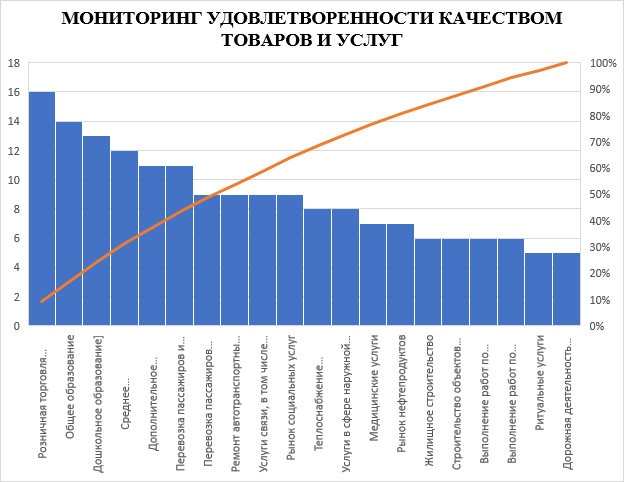 По результатам проведенного опроса можно судить об удовлетворенности населения качеством следующих товаров и услуг:Розничная торговля лекарственными препаратами, медицинскими изделиями и сопутствующими товарами;Общее образование;Дошкольное образование;Среднее профессиональное образование;Дополнительное образование детей;Перевозка пассажиров и багажа легковым такси на территории Амурской области.	При этом 38 % опрошенных не довольны качеством предоставляемых услуг на следующих рынках:Дорожная деятельность (за исключением проектирования), медицинских услуг, социального обслуживания населения;Ритуальные услуги;Выполнение работ по содержанию и текущему ремонту общего имущества собственников помещений в многоквартирном доме.За три последних года 40 % респондентов отметили увеличение количества организаций в городе Белогорск. Что определяет увеличение конкуренции в городе. 